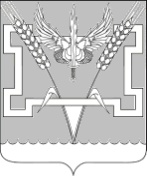 АДМИНИСТРАЦИЯ КОНСТАНТИНОВСКОГО СЕЛЬСКОГОПОСЕЛЕНИЯ КУРГАНИНСКОГО РАЙОНАПОСТАНОВЛЕНИЕ9 июня 2017 года							 	№101ст.КонстантиновскаяОб утверждении Порядка формирования, ведения,обязательного опубликования перечня муниципальногоимущества Константиновского сельского поселенияКурганинского района предназначенного дляпередачи во владение и (или) пользование субъектаммалого и среднего предпринимательстваВ соответствии с Федеральными законами от 24 июля 2007 года                        № 209-ФЗ «О развитии малого и среднего предпринимательства в Российской Федерации» и от 22 июля 2008 года № 159-ФЗ «Об особенностях отчуждения недвижимого имущества, находящегося в государственной собственности субъектов Российской Федерации или в муниципальной собственности и арендуемого субъектами малого и среднего предпринимательства, и о внесении изменений в отдельные законодательные акты Российской Федерации»                      п о с т а н о в л я ю:1. Утвердить   Порядок формирования, ведения, обязательного опубликования перечня муниципального имущества Константиновского сельского поселения Курганинского района, предназначенного для передачи во владение и (или) пользование субъектам малого и среднего предпринимательства согласно приложения.2. Контроль за исполнением настоящего постановления оставляю за собой.2. Постановление вступает в силу со дня его подписания.Глава  Константиновского сельского поселенияКурганинского района                                                                          П.М. ИльиновПРИЛОЖЕНИЕУТВЕРЖДЕНпостановлением администрации Константиновского  сельского поселения от 09.06.2017 г. №101ПОРЯДОКформирования, ведения, обязательного опубликованияперечня муниципального имущества Константиновского сельского поселения Курганиснкого района, предназначенного для передачи во владение и (или) пользование субъектам малого и среднего предпринимательстваОбщие положения1. Настоящий Порядок формирования, ведения, обязательного опубликования перечня муниципального имущества Константиновского сельского поселения Курганинского района, предназначенного для передачи во владение и (или) пользование субъектам малого и среднего предпринимательства (далее - Порядок), разработан в соответствии с Федеральными законами от 24 июля 2007 года № 209-ФЗ «О развитии малого и среднего предпринимательства в Российской Федерации» и от 22 июля                2008 года № 159-ФЗ «Об особенностях отчуждения недвижимого имущества, находящегося в государственной собственности субъектов Российской Федерации или в муниципальной собственности и арендуемого субъектами малого и среднего предпринимательства, и о внесении изменений в отдельные законодательные акты Российской Федерации».2. Порядок регулирует правила формирования, ведения, публикации перечня муниципального имущества Константиновского сельского поселения Курганинского района, свободного от прав третьих лиц (за исключением имущественных прав субъектов малого и среднего предпринимательства), которое может быть использовано в целях предоставления его во владение и (или) в пользование на долгосрочной основе (в том числе по льготным ставкам арендной платы) субъектам малого и среднего предпринимательства и организациям, образующим инфраструктуру поддержки субъектов малого и среднего предпринимательства, а также отчуждено на возмездной основе в собственность субъектов малого и среднего предпринимательства в соответствии с частью 2 статьи 9 Федерального закона от 22 июля 2008 года № 159-ФЗ «Об особенностях отчуждения недвижимого имущества, находящегося в государственной собственности субъектов Российской Федерации или в муниципальной собственности и арендуемого субъектами малого и среднего предпринимательства, и о внесении изменений в отдельные законодательные акты Российской Федерации» (далее - Перечень).3. Перечень формируется и утверждается в соответствии с настоящим Порядком.Порядок формирования Перечня4. В Перечень включаются:нежилые здания и помещения, переданные на праве хозяйственного ведения и оперативного управления муниципальным унитарным предприятиям и муниципальным казенным учреждениям, арендуемые субъектами малого и среднего предпринимательства;нежилые здания и помещения, составляющие казну Константиновского сельского поселения Курганинского района, свободные от прав третьих лиц, за исключением имущественных прав субъектов малого и среднего предпринимательства;иные высвобождаемые помещения, объекты нового строительства с нежилыми помещениями, по своему функциональному использованию и местонахождению предназначенные для размещения малого и среднего предпринимательства;земельные участки без расположенных на них объектов капитального строительства, свободные от прав третьих лиц, за исключением имущественных прав субъектов малого и среднего предпринимательства. 5. На стадии формирования Перечня учитывается специализация здания или помещения применительно к определенному виду деятельности малого и среднего предпринимательства.6. Здания и помещения, включаемые в Перечень и предназначенные к сдаче в аренду, должны находиться в муниципальной собственности   Константиновского сельского поселения Курганинского района, входить в состав нежилого фонда и быть свободными от прав третьих лиц (за исключением имущественных прав субъектов малого и среднего предпринимательства).3. Порядок ведения Перечня7. Перечень включает в себя описание объекта учета с указанием его адреса, кадастрового номера и технических характеристик (год ввода в эксплуатацию, площадь, этажность, номера помещений, комнат) и составляется по форме согласно приложению к настоящему Порядку.8. Учет объектов, включенных в Перечень, осуществляется бюджетным отделом администрации Константиновского сельского поселения в соответствии с настоящим Порядком. Объекту, прошедшему процедуру учета, присваивается регистрационный номер.9. Ведение Перечня осуществляется на бумажных и электронных носителях и включает в себя ведение баз данных муниципального имущества, формируемых в соответствии с утвержденным Перечнем, и автоматизированное объединение их в единый банк данных.10. Ведение базы данных муниципального имущества означает занесение в нее в месячный срок со дня утверждения администрацией Константиновского сельского поселения Перечня (изменений в Перечень) объектов учета и данных о них, обновление данных об объектах учета и их исключение из указанной базы данных при внесении изменений в установленном порядке в утвержденный Перечень. Данные об объектах учета, исключаемые из базы данных, переносятся в архив.Порядок опубликования Перечня11. Утвержденный администрацией Константиновского сельского поселения Перечень подлежит обязательному опубликованию в периодическом печатном средстве массовой информации органов местного самоуправления  «Вестник органов местного самоуправления Константиновского сельского поселения Курганинского района», а также на официальном сайте администрации Константиновского сельского поселения в информационно-телекоммуникационной сети «Интернет».Заместитель главы Константиновского сельского поселения							       Э.П. ПономареваПриложениек Порядку формирования, ведения,обязательного опубликования перечня муниципального имущества Константиновского сельского поселения Курганинского района предназначенного для передачи во владение и (или) пользование субъектам малого и среднего предпринимательстваПЕРЕЧЕНЬмуниципального имущества Константиновского сельского поселения Курганинского района, подлежащего предоставлению во владение и (или) пользование на долгосрочной основе субъектам малого и среднего предпринимательства и организациям, образующим инфраструктуру поддержки субъектов малого и среднего предпринимательстваЗаместитель главы Константиновского сельского поселения							       Э.П. Пономарева№п/пНаименование имуществаМесторасположение имуществаТехнические характеристикиИННбалансодержателяПлощадь,кв. мНаименование балансодержателя